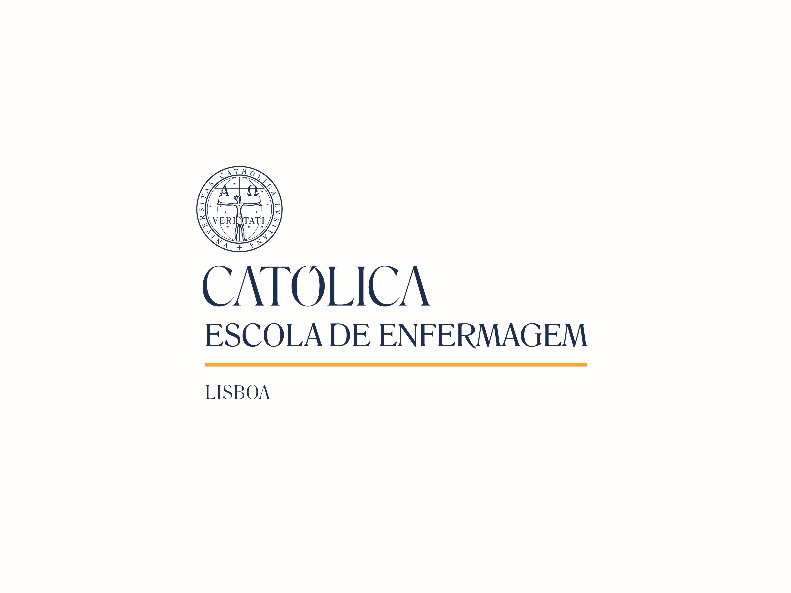 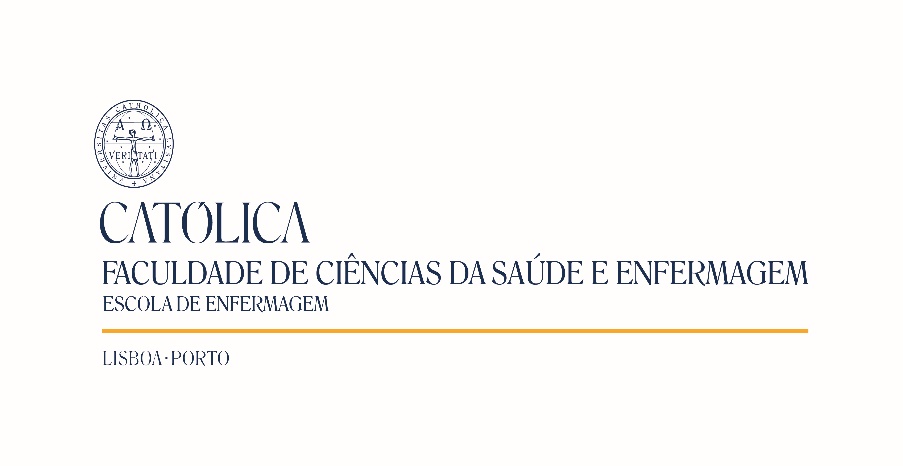 CERTIFICATE OF STAYAcademic Year 2023/2024Arrival CertificateWe confirm that mobility student, ___________________________________, arrived at the __________________________________________________________ on the ____ of ________________ 20____.Departure CertificateWe confirm that mobility student, __________________________________, attended the __________________________________________________________ until the ____ of ________________ 20____.Date_____-_____-_________Institutional Stamp & Signature__________________________________Date_____-_____-_________Institutional Stamp & Signature__________________________________